Supplementary dataInsight into structural features of phenyltetrazole derivatives as ABCG2 inhibitors for the treatment of multidrug resistance in cancerBhagwati Bhardwaj1, Anurag T.K. Baidya1, S. A. Amin2, Nilanjan Adhikari2, Tarun Jha2,* and Shovanlal Gayen1,*1Laboratory of Drug Design and Discovery, Department of Pharmaceutical Sciences, Dr. HarisinghGour University, Sagar 470003, Madhya Pradesh, India2Natural Science Laboratory, Department of Pharmaceutical Technology, Division of Medicinal & Pharmaceutical Chemistry, PO Box 17020, Jadavpur University, Kolkata 700032, India*Tarun Jha tjupharm@yahoo.com Natural Science Laboratory, Division of Medicinal and Pharmaceutical Chemistry, Department of Pharmaceutical Technology, Jadavpur University, P.O. Box 17020, Kolkata 700032, India; *Shovanlal Gayen shovanlal.gayen@gmail.com Laboratory of Drug Design and Discovery, Department of Pharmaceutical Sciences, Dr. Harisingh Gour University (A Central University), Sagar 470003, Madhya Pradesh, India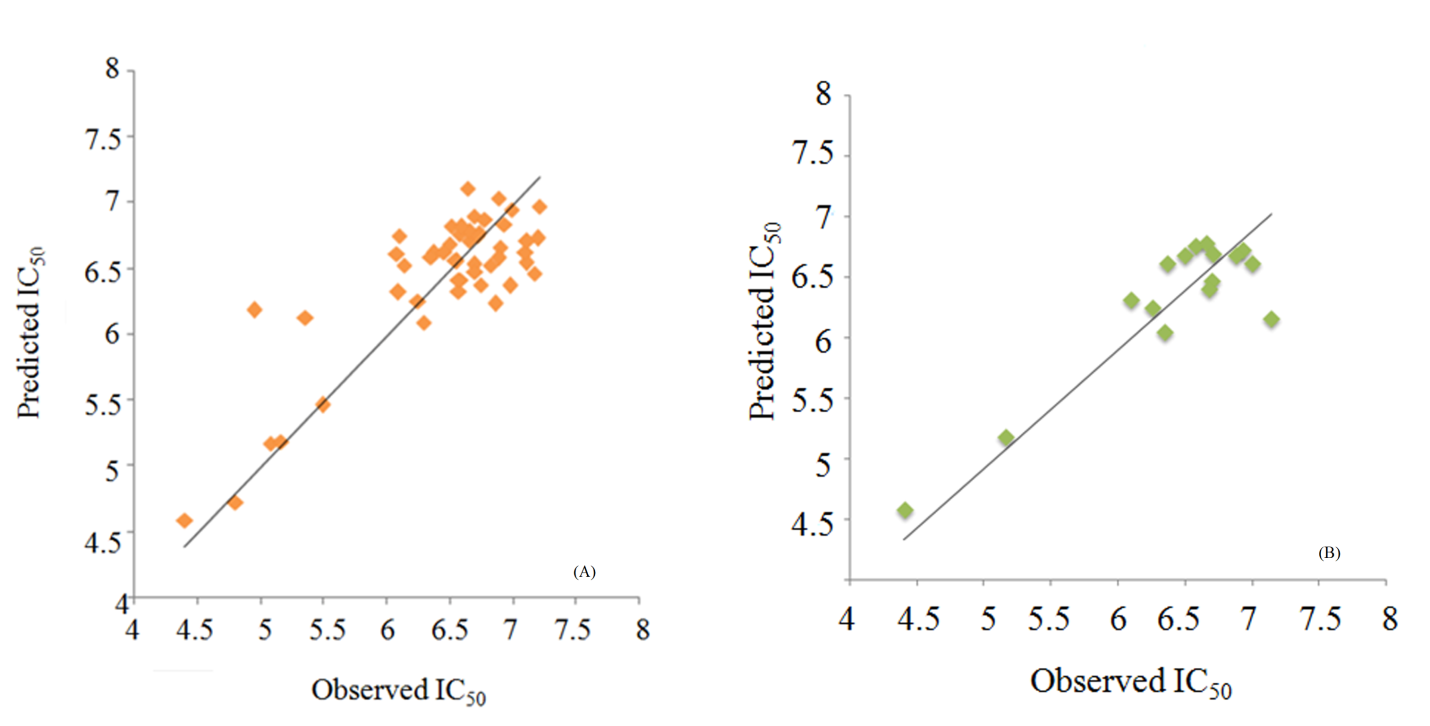 Supplementary Fig. 1S Predicted vs Observed pIC50 plot of (A) training set, (B) test set compounds.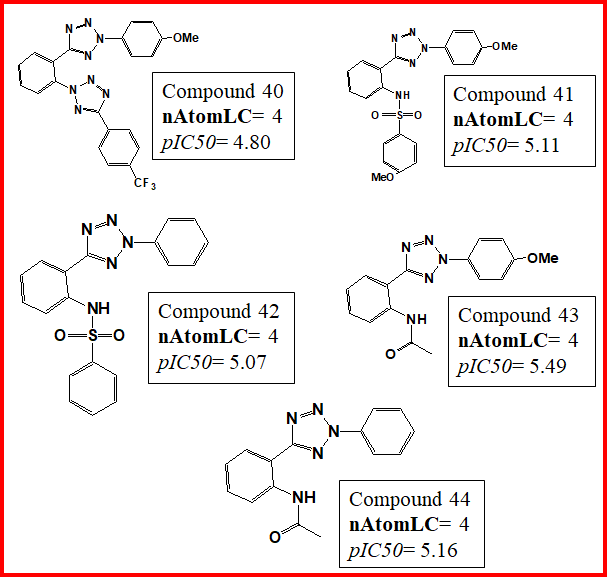 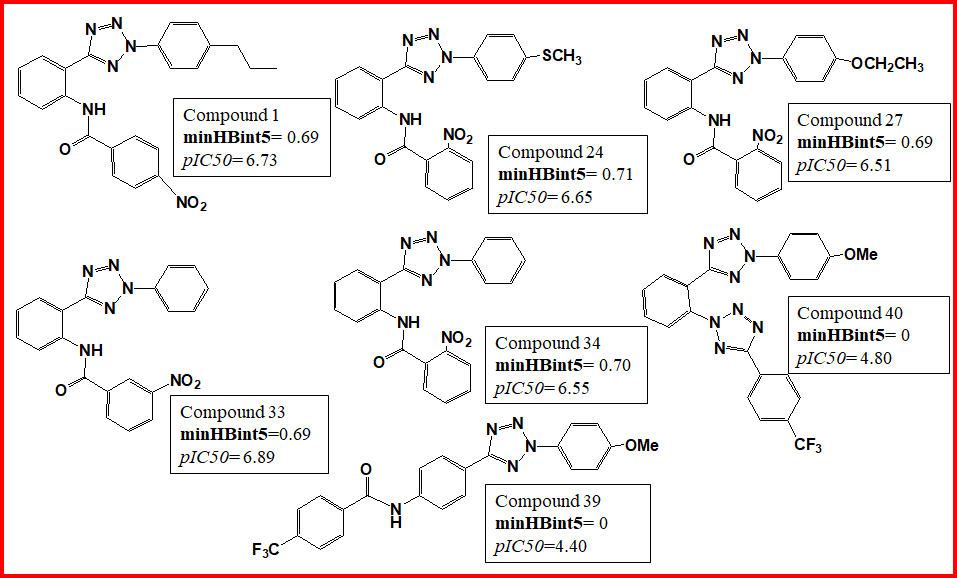 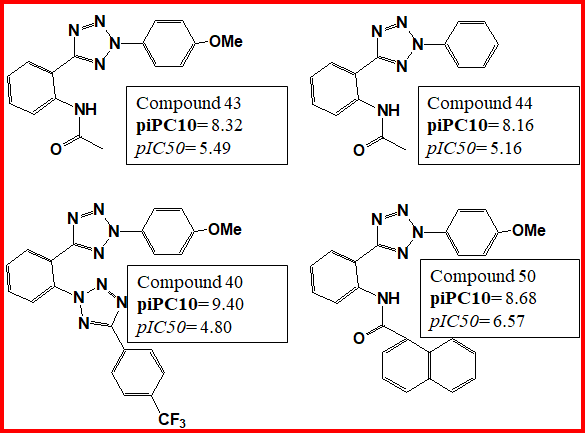 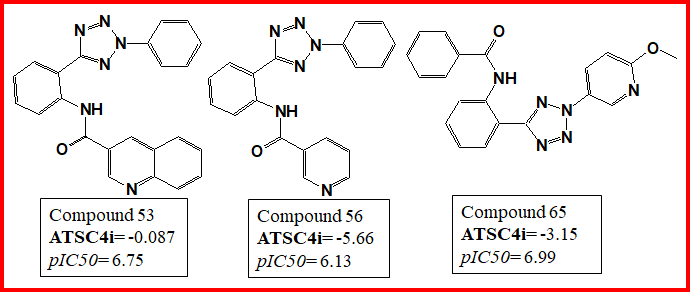 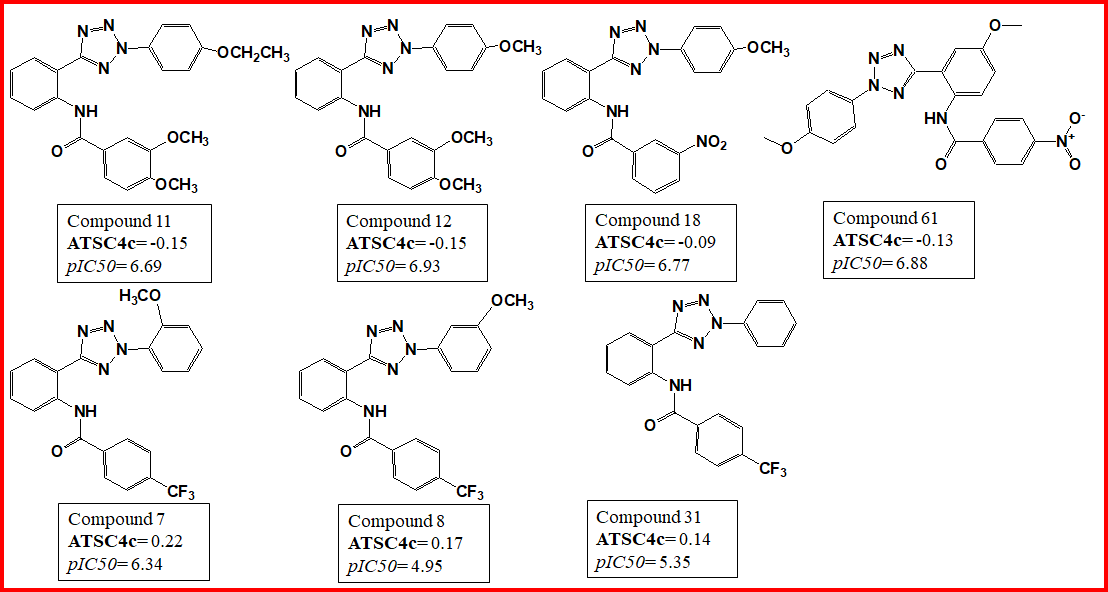 Supplementary Table 1S. Y-randomization results for training set and test set for the 2D QSAR Supplementary Fig. 2S Structures of compounds showing importance of descriptor nAtomLCSupplementary Fig. 3S Structures of compounds showing importance of descriptor minHBint5Supplementary Fig. 4S Structures of compounds showing importance of descriptor piPC10Supplementary Fig. 5S Structures of compounds showing importance of descriptor ATSC4iSupplementary Fig. 6S Structures of compounds showing importance of descriptor ATSC4c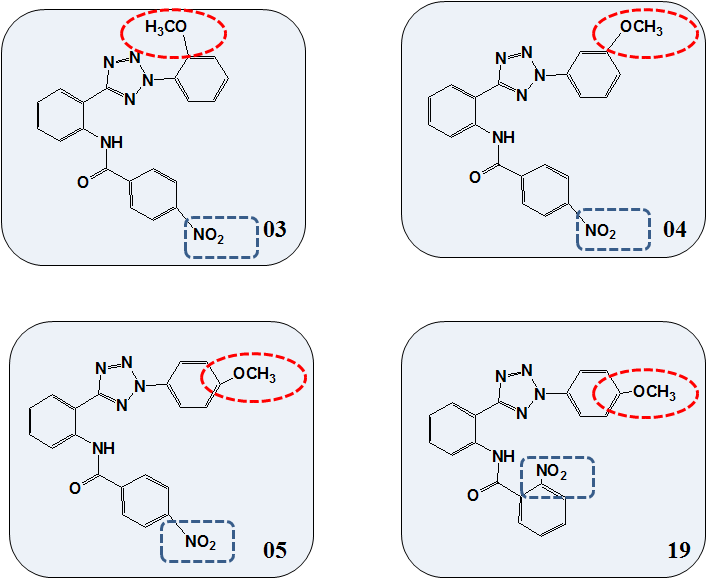 Supplementary Fig. 7S The structures of compounds 03, 04, 05, 19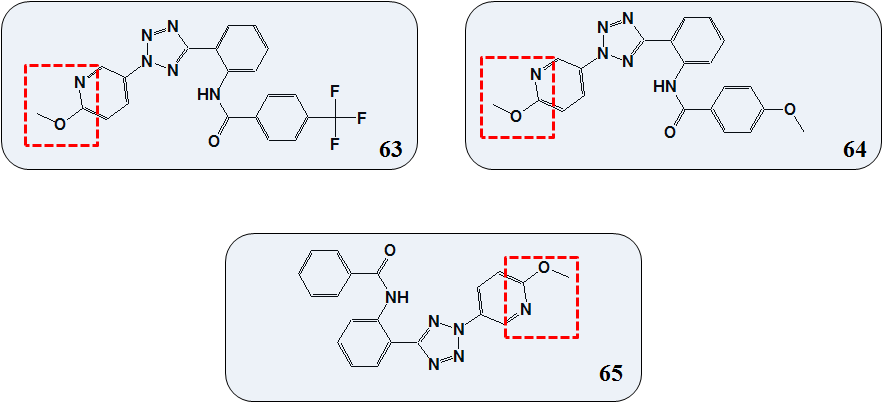 Supplementary Fig. 8S The structures of compounds 63, 64, 65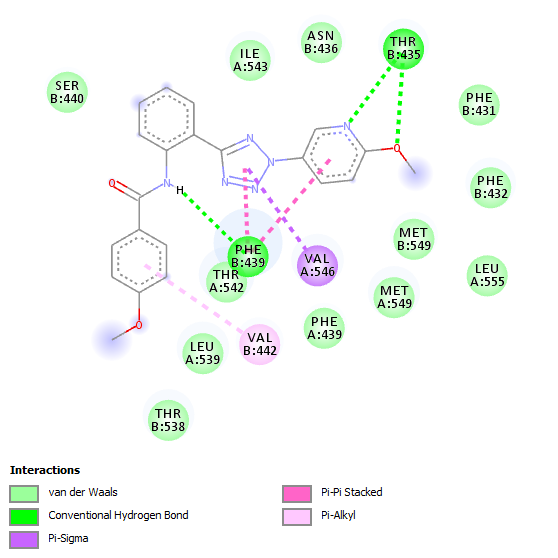 Supplementary Fig. 9S 2D diagram showing binding interactions of compound 64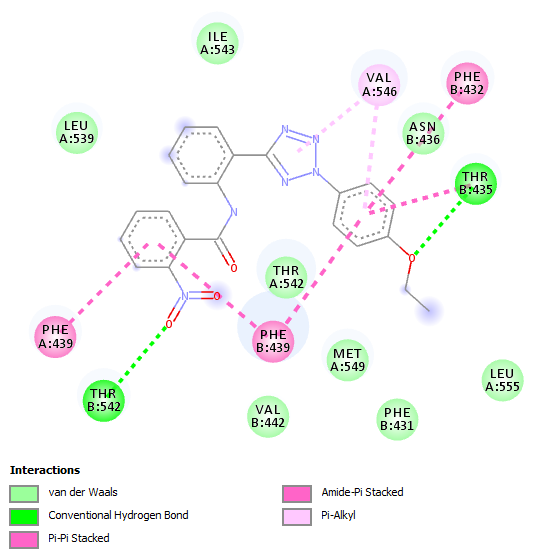 Supplementary Fig. 10S 2D diagram showing importance of –NO2  group in making H-bond with T435 residue (compound 27)Test SetTest SetTraining SetTraining SetModelRR2RR2Original0.9259430.8573710.825650.681699Random 10.4164940.1734680.2632930.069323Random 20.2696480.072710.1826410.033358Random 30.3452750.1192150.5482260.300551Random 40.7301190.5330740.3010870.090654Random 50.7860940.6179430.3907340.152673Random 60.7213480.5203430.3940030.155238Random 70.6528650.4262330.2289110.0524Random 80.4688050.2197780.4746810.225322Random 90.7054970.4977260.3261270.106359Random 100.1864740.0347730.2995830.08975Average r :0.5282620.340929Average r2 :0.3215260.127563cR2p0.704150.620868